Role: Personal Care Attendant (PCA)Role: Personal Care Attendant (PCA)Role: Personal Care Attendant (PCA)Role: Personal Care Attendant (PCA)Role: Personal Care Attendant (PCA)Role: Personal Care Attendant (PCA)Role: Personal Care Attendant (PCA)Role: Personal Care Attendant (PCA)Role: Personal Care Attendant (PCA)Task DescriptionPersonal Care Attendants (PCA) provide support and assistance to residents. Focus is on providing assistance for ADL’s.At the start and end of each shift, PCA staff check their trolley and restock as needed for shift. This includes replenishing of linen, towels and gloves and at the end of shift, emptying bin. Shower assistance: may be 1-3 staff assist, based on resident needs. PCA assist transfer in/out of bed/chair, to shower.May complete face washing, shaving, application of deodorant, application of various creams etc. in bathroom or at bedside.Change bed linen.Provide assistance with continence needs: changing pads, assisting residents to toilet, checking and emptying of catheters.Assist residents to dress and undress.Assisting with feeds in rooms, taking tray to resident and physically assisting or monitoring feeding. May also mix supplements and take to resident room or table.Complete various transfers throughout shift which may include use of slide sheets, standing machine, ceiling hoist, and hands on assistance during step transfer and ambulation with aids.If medication endorsed PCA, may complete medication round.PCA staff assist in dining area to disperse meals, make coffee, order food from kitchen staff.PCA staff expected to react to resident calls and emergency medical incidents alongside other care staff.Complete medical documentation.Modification OptionsStairs may be avoided by using lifts and ramps.Co-worker assistance may be sought for heavier tasks Task DescriptionPersonal Care Attendants (PCA) provide support and assistance to residents. Focus is on providing assistance for ADL’s.At the start and end of each shift, PCA staff check their trolley and restock as needed for shift. This includes replenishing of linen, towels and gloves and at the end of shift, emptying bin. Shower assistance: may be 1-3 staff assist, based on resident needs. PCA assist transfer in/out of bed/chair, to shower.May complete face washing, shaving, application of deodorant, application of various creams etc. in bathroom or at bedside.Change bed linen.Provide assistance with continence needs: changing pads, assisting residents to toilet, checking and emptying of catheters.Assist residents to dress and undress.Assisting with feeds in rooms, taking tray to resident and physically assisting or monitoring feeding. May also mix supplements and take to resident room or table.Complete various transfers throughout shift which may include use of slide sheets, standing machine, ceiling hoist, and hands on assistance during step transfer and ambulation with aids.If medication endorsed PCA, may complete medication round.PCA staff assist in dining area to disperse meals, make coffee, order food from kitchen staff.PCA staff expected to react to resident calls and emergency medical incidents alongside other care staff.Complete medical documentation.Modification OptionsStairs may be avoided by using lifts and ramps.Co-worker assistance may be sought for heavier tasks Task DescriptionPersonal Care Attendants (PCA) provide support and assistance to residents. Focus is on providing assistance for ADL’s.At the start and end of each shift, PCA staff check their trolley and restock as needed for shift. This includes replenishing of linen, towels and gloves and at the end of shift, emptying bin. Shower assistance: may be 1-3 staff assist, based on resident needs. PCA assist transfer in/out of bed/chair, to shower.May complete face washing, shaving, application of deodorant, application of various creams etc. in bathroom or at bedside.Change bed linen.Provide assistance with continence needs: changing pads, assisting residents to toilet, checking and emptying of catheters.Assist residents to dress and undress.Assisting with feeds in rooms, taking tray to resident and physically assisting or monitoring feeding. May also mix supplements and take to resident room or table.Complete various transfers throughout shift which may include use of slide sheets, standing machine, ceiling hoist, and hands on assistance during step transfer and ambulation with aids.If medication endorsed PCA, may complete medication round.PCA staff assist in dining area to disperse meals, make coffee, order food from kitchen staff.PCA staff expected to react to resident calls and emergency medical incidents alongside other care staff.Complete medical documentation.Modification OptionsStairs may be avoided by using lifts and ramps.Co-worker assistance may be sought for heavier tasks Task DescriptionPersonal Care Attendants (PCA) provide support and assistance to residents. Focus is on providing assistance for ADL’s.At the start and end of each shift, PCA staff check their trolley and restock as needed for shift. This includes replenishing of linen, towels and gloves and at the end of shift, emptying bin. Shower assistance: may be 1-3 staff assist, based on resident needs. PCA assist transfer in/out of bed/chair, to shower.May complete face washing, shaving, application of deodorant, application of various creams etc. in bathroom or at bedside.Change bed linen.Provide assistance with continence needs: changing pads, assisting residents to toilet, checking and emptying of catheters.Assist residents to dress and undress.Assisting with feeds in rooms, taking tray to resident and physically assisting or monitoring feeding. May also mix supplements and take to resident room or table.Complete various transfers throughout shift which may include use of slide sheets, standing machine, ceiling hoist, and hands on assistance during step transfer and ambulation with aids.If medication endorsed PCA, may complete medication round.PCA staff assist in dining area to disperse meals, make coffee, order food from kitchen staff.PCA staff expected to react to resident calls and emergency medical incidents alongside other care staff.Complete medical documentation.Modification OptionsStairs may be avoided by using lifts and ramps.Co-worker assistance may be sought for heavier tasks Task DescriptionPersonal Care Attendants (PCA) provide support and assistance to residents. Focus is on providing assistance for ADL’s.At the start and end of each shift, PCA staff check their trolley and restock as needed for shift. This includes replenishing of linen, towels and gloves and at the end of shift, emptying bin. Shower assistance: may be 1-3 staff assist, based on resident needs. PCA assist transfer in/out of bed/chair, to shower.May complete face washing, shaving, application of deodorant, application of various creams etc. in bathroom or at bedside.Change bed linen.Provide assistance with continence needs: changing pads, assisting residents to toilet, checking and emptying of catheters.Assist residents to dress and undress.Assisting with feeds in rooms, taking tray to resident and physically assisting or monitoring feeding. May also mix supplements and take to resident room or table.Complete various transfers throughout shift which may include use of slide sheets, standing machine, ceiling hoist, and hands on assistance during step transfer and ambulation with aids.If medication endorsed PCA, may complete medication round.PCA staff assist in dining area to disperse meals, make coffee, order food from kitchen staff.PCA staff expected to react to resident calls and emergency medical incidents alongside other care staff.Complete medical documentation.Modification OptionsStairs may be avoided by using lifts and ramps.Co-worker assistance may be sought for heavier tasks Task DescriptionPersonal Care Attendants (PCA) provide support and assistance to residents. Focus is on providing assistance for ADL’s.At the start and end of each shift, PCA staff check their trolley and restock as needed for shift. This includes replenishing of linen, towels and gloves and at the end of shift, emptying bin. Shower assistance: may be 1-3 staff assist, based on resident needs. PCA assist transfer in/out of bed/chair, to shower.May complete face washing, shaving, application of deodorant, application of various creams etc. in bathroom or at bedside.Change bed linen.Provide assistance with continence needs: changing pads, assisting residents to toilet, checking and emptying of catheters.Assist residents to dress and undress.Assisting with feeds in rooms, taking tray to resident and physically assisting or monitoring feeding. May also mix supplements and take to resident room or table.Complete various transfers throughout shift which may include use of slide sheets, standing machine, ceiling hoist, and hands on assistance during step transfer and ambulation with aids.If medication endorsed PCA, may complete medication round.PCA staff assist in dining area to disperse meals, make coffee, order food from kitchen staff.PCA staff expected to react to resident calls and emergency medical incidents alongside other care staff.Complete medical documentation.Modification OptionsStairs may be avoided by using lifts and ramps.Co-worker assistance may be sought for heavier tasks Body Map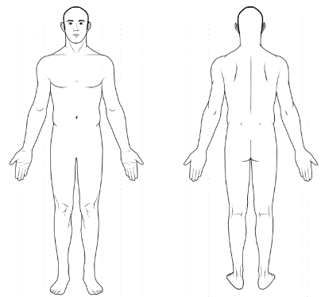 Body MapBody MapTask DescriptionPersonal Care Attendants (PCA) provide support and assistance to residents. Focus is on providing assistance for ADL’s.At the start and end of each shift, PCA staff check their trolley and restock as needed for shift. This includes replenishing of linen, towels and gloves and at the end of shift, emptying bin. Shower assistance: may be 1-3 staff assist, based on resident needs. PCA assist transfer in/out of bed/chair, to shower.May complete face washing, shaving, application of deodorant, application of various creams etc. in bathroom or at bedside.Change bed linen.Provide assistance with continence needs: changing pads, assisting residents to toilet, checking and emptying of catheters.Assist residents to dress and undress.Assisting with feeds in rooms, taking tray to resident and physically assisting or monitoring feeding. May also mix supplements and take to resident room or table.Complete various transfers throughout shift which may include use of slide sheets, standing machine, ceiling hoist, and hands on assistance during step transfer and ambulation with aids.If medication endorsed PCA, may complete medication round.PCA staff assist in dining area to disperse meals, make coffee, order food from kitchen staff.PCA staff expected to react to resident calls and emergency medical incidents alongside other care staff.Complete medical documentation.Modification OptionsStairs may be avoided by using lifts and ramps.Co-worker assistance may be sought for heavier tasks Task DescriptionPersonal Care Attendants (PCA) provide support and assistance to residents. Focus is on providing assistance for ADL’s.At the start and end of each shift, PCA staff check their trolley and restock as needed for shift. This includes replenishing of linen, towels and gloves and at the end of shift, emptying bin. Shower assistance: may be 1-3 staff assist, based on resident needs. PCA assist transfer in/out of bed/chair, to shower.May complete face washing, shaving, application of deodorant, application of various creams etc. in bathroom or at bedside.Change bed linen.Provide assistance with continence needs: changing pads, assisting residents to toilet, checking and emptying of catheters.Assist residents to dress and undress.Assisting with feeds in rooms, taking tray to resident and physically assisting or monitoring feeding. May also mix supplements and take to resident room or table.Complete various transfers throughout shift which may include use of slide sheets, standing machine, ceiling hoist, and hands on assistance during step transfer and ambulation with aids.If medication endorsed PCA, may complete medication round.PCA staff assist in dining area to disperse meals, make coffee, order food from kitchen staff.PCA staff expected to react to resident calls and emergency medical incidents alongside other care staff.Complete medical documentation.Modification OptionsStairs may be avoided by using lifts and ramps.Co-worker assistance may be sought for heavier tasks Task DescriptionPersonal Care Attendants (PCA) provide support and assistance to residents. Focus is on providing assistance for ADL’s.At the start and end of each shift, PCA staff check their trolley and restock as needed for shift. This includes replenishing of linen, towels and gloves and at the end of shift, emptying bin. Shower assistance: may be 1-3 staff assist, based on resident needs. PCA assist transfer in/out of bed/chair, to shower.May complete face washing, shaving, application of deodorant, application of various creams etc. in bathroom or at bedside.Change bed linen.Provide assistance with continence needs: changing pads, assisting residents to toilet, checking and emptying of catheters.Assist residents to dress and undress.Assisting with feeds in rooms, taking tray to resident and physically assisting or monitoring feeding. May also mix supplements and take to resident room or table.Complete various transfers throughout shift which may include use of slide sheets, standing machine, ceiling hoist, and hands on assistance during step transfer and ambulation with aids.If medication endorsed PCA, may complete medication round.PCA staff assist in dining area to disperse meals, make coffee, order food from kitchen staff.PCA staff expected to react to resident calls and emergency medical incidents alongside other care staff.Complete medical documentation.Modification OptionsStairs may be avoided by using lifts and ramps.Co-worker assistance may be sought for heavier tasks Task DescriptionPersonal Care Attendants (PCA) provide support and assistance to residents. Focus is on providing assistance for ADL’s.At the start and end of each shift, PCA staff check their trolley and restock as needed for shift. This includes replenishing of linen, towels and gloves and at the end of shift, emptying bin. Shower assistance: may be 1-3 staff assist, based on resident needs. PCA assist transfer in/out of bed/chair, to shower.May complete face washing, shaving, application of deodorant, application of various creams etc. in bathroom or at bedside.Change bed linen.Provide assistance with continence needs: changing pads, assisting residents to toilet, checking and emptying of catheters.Assist residents to dress and undress.Assisting with feeds in rooms, taking tray to resident and physically assisting or monitoring feeding. May also mix supplements and take to resident room or table.Complete various transfers throughout shift which may include use of slide sheets, standing machine, ceiling hoist, and hands on assistance during step transfer and ambulation with aids.If medication endorsed PCA, may complete medication round.PCA staff assist in dining area to disperse meals, make coffee, order food from kitchen staff.PCA staff expected to react to resident calls and emergency medical incidents alongside other care staff.Complete medical documentation.Modification OptionsStairs may be avoided by using lifts and ramps.Co-worker assistance may be sought for heavier tasks Task DescriptionPersonal Care Attendants (PCA) provide support and assistance to residents. Focus is on providing assistance for ADL’s.At the start and end of each shift, PCA staff check their trolley and restock as needed for shift. This includes replenishing of linen, towels and gloves and at the end of shift, emptying bin. Shower assistance: may be 1-3 staff assist, based on resident needs. PCA assist transfer in/out of bed/chair, to shower.May complete face washing, shaving, application of deodorant, application of various creams etc. in bathroom or at bedside.Change bed linen.Provide assistance with continence needs: changing pads, assisting residents to toilet, checking and emptying of catheters.Assist residents to dress and undress.Assisting with feeds in rooms, taking tray to resident and physically assisting or monitoring feeding. May also mix supplements and take to resident room or table.Complete various transfers throughout shift which may include use of slide sheets, standing machine, ceiling hoist, and hands on assistance during step transfer and ambulation with aids.If medication endorsed PCA, may complete medication round.PCA staff assist in dining area to disperse meals, make coffee, order food from kitchen staff.PCA staff expected to react to resident calls and emergency medical incidents alongside other care staff.Complete medical documentation.Modification OptionsStairs may be avoided by using lifts and ramps.Co-worker assistance may be sought for heavier tasks Task DescriptionPersonal Care Attendants (PCA) provide support and assistance to residents. Focus is on providing assistance for ADL’s.At the start and end of each shift, PCA staff check their trolley and restock as needed for shift. This includes replenishing of linen, towels and gloves and at the end of shift, emptying bin. Shower assistance: may be 1-3 staff assist, based on resident needs. PCA assist transfer in/out of bed/chair, to shower.May complete face washing, shaving, application of deodorant, application of various creams etc. in bathroom or at bedside.Change bed linen.Provide assistance with continence needs: changing pads, assisting residents to toilet, checking and emptying of catheters.Assist residents to dress and undress.Assisting with feeds in rooms, taking tray to resident and physically assisting or monitoring feeding. May also mix supplements and take to resident room or table.Complete various transfers throughout shift which may include use of slide sheets, standing machine, ceiling hoist, and hands on assistance during step transfer and ambulation with aids.If medication endorsed PCA, may complete medication round.PCA staff assist in dining area to disperse meals, make coffee, order food from kitchen staff.PCA staff expected to react to resident calls and emergency medical incidents alongside other care staff.Complete medical documentation.Modification OptionsStairs may be avoided by using lifts and ramps.Co-worker assistance may be sought for heavier tasks Demands CategoryDemands CategoryDemands CategoryTask DescriptionPersonal Care Attendants (PCA) provide support and assistance to residents. Focus is on providing assistance for ADL’s.At the start and end of each shift, PCA staff check their trolley and restock as needed for shift. This includes replenishing of linen, towels and gloves and at the end of shift, emptying bin. Shower assistance: may be 1-3 staff assist, based on resident needs. PCA assist transfer in/out of bed/chair, to shower.May complete face washing, shaving, application of deodorant, application of various creams etc. in bathroom or at bedside.Change bed linen.Provide assistance with continence needs: changing pads, assisting residents to toilet, checking and emptying of catheters.Assist residents to dress and undress.Assisting with feeds in rooms, taking tray to resident and physically assisting or monitoring feeding. May also mix supplements and take to resident room or table.Complete various transfers throughout shift which may include use of slide sheets, standing machine, ceiling hoist, and hands on assistance during step transfer and ambulation with aids.If medication endorsed PCA, may complete medication round.PCA staff assist in dining area to disperse meals, make coffee, order food from kitchen staff.PCA staff expected to react to resident calls and emergency medical incidents alongside other care staff.Complete medical documentation.Modification OptionsStairs may be avoided by using lifts and ramps.Co-worker assistance may be sought for heavier tasks Task DescriptionPersonal Care Attendants (PCA) provide support and assistance to residents. Focus is on providing assistance for ADL’s.At the start and end of each shift, PCA staff check their trolley and restock as needed for shift. This includes replenishing of linen, towels and gloves and at the end of shift, emptying bin. Shower assistance: may be 1-3 staff assist, based on resident needs. PCA assist transfer in/out of bed/chair, to shower.May complete face washing, shaving, application of deodorant, application of various creams etc. in bathroom or at bedside.Change bed linen.Provide assistance with continence needs: changing pads, assisting residents to toilet, checking and emptying of catheters.Assist residents to dress and undress.Assisting with feeds in rooms, taking tray to resident and physically assisting or monitoring feeding. May also mix supplements and take to resident room or table.Complete various transfers throughout shift which may include use of slide sheets, standing machine, ceiling hoist, and hands on assistance during step transfer and ambulation with aids.If medication endorsed PCA, may complete medication round.PCA staff assist in dining area to disperse meals, make coffee, order food from kitchen staff.PCA staff expected to react to resident calls and emergency medical incidents alongside other care staff.Complete medical documentation.Modification OptionsStairs may be avoided by using lifts and ramps.Co-worker assistance may be sought for heavier tasks Task DescriptionPersonal Care Attendants (PCA) provide support and assistance to residents. Focus is on providing assistance for ADL’s.At the start and end of each shift, PCA staff check their trolley and restock as needed for shift. This includes replenishing of linen, towels and gloves and at the end of shift, emptying bin. Shower assistance: may be 1-3 staff assist, based on resident needs. PCA assist transfer in/out of bed/chair, to shower.May complete face washing, shaving, application of deodorant, application of various creams etc. in bathroom or at bedside.Change bed linen.Provide assistance with continence needs: changing pads, assisting residents to toilet, checking and emptying of catheters.Assist residents to dress and undress.Assisting with feeds in rooms, taking tray to resident and physically assisting or monitoring feeding. May also mix supplements and take to resident room or table.Complete various transfers throughout shift which may include use of slide sheets, standing machine, ceiling hoist, and hands on assistance during step transfer and ambulation with aids.If medication endorsed PCA, may complete medication round.PCA staff assist in dining area to disperse meals, make coffee, order food from kitchen staff.PCA staff expected to react to resident calls and emergency medical incidents alongside other care staff.Complete medical documentation.Modification OptionsStairs may be avoided by using lifts and ramps.Co-worker assistance may be sought for heavier tasks Task DescriptionPersonal Care Attendants (PCA) provide support and assistance to residents. Focus is on providing assistance for ADL’s.At the start and end of each shift, PCA staff check their trolley and restock as needed for shift. This includes replenishing of linen, towels and gloves and at the end of shift, emptying bin. Shower assistance: may be 1-3 staff assist, based on resident needs. PCA assist transfer in/out of bed/chair, to shower.May complete face washing, shaving, application of deodorant, application of various creams etc. in bathroom or at bedside.Change bed linen.Provide assistance with continence needs: changing pads, assisting residents to toilet, checking and emptying of catheters.Assist residents to dress and undress.Assisting with feeds in rooms, taking tray to resident and physically assisting or monitoring feeding. May also mix supplements and take to resident room or table.Complete various transfers throughout shift which may include use of slide sheets, standing machine, ceiling hoist, and hands on assistance during step transfer and ambulation with aids.If medication endorsed PCA, may complete medication round.PCA staff assist in dining area to disperse meals, make coffee, order food from kitchen staff.PCA staff expected to react to resident calls and emergency medical incidents alongside other care staff.Complete medical documentation.Modification OptionsStairs may be avoided by using lifts and ramps.Co-worker assistance may be sought for heavier tasks Task DescriptionPersonal Care Attendants (PCA) provide support and assistance to residents. Focus is on providing assistance for ADL’s.At the start and end of each shift, PCA staff check their trolley and restock as needed for shift. This includes replenishing of linen, towels and gloves and at the end of shift, emptying bin. Shower assistance: may be 1-3 staff assist, based on resident needs. PCA assist transfer in/out of bed/chair, to shower.May complete face washing, shaving, application of deodorant, application of various creams etc. in bathroom or at bedside.Change bed linen.Provide assistance with continence needs: changing pads, assisting residents to toilet, checking and emptying of catheters.Assist residents to dress and undress.Assisting with feeds in rooms, taking tray to resident and physically assisting or monitoring feeding. May also mix supplements and take to resident room or table.Complete various transfers throughout shift which may include use of slide sheets, standing machine, ceiling hoist, and hands on assistance during step transfer and ambulation with aids.If medication endorsed PCA, may complete medication round.PCA staff assist in dining area to disperse meals, make coffee, order food from kitchen staff.PCA staff expected to react to resident calls and emergency medical incidents alongside other care staff.Complete medical documentation.Modification OptionsStairs may be avoided by using lifts and ramps.Co-worker assistance may be sought for heavier tasks Task DescriptionPersonal Care Attendants (PCA) provide support and assistance to residents. Focus is on providing assistance for ADL’s.At the start and end of each shift, PCA staff check their trolley and restock as needed for shift. This includes replenishing of linen, towels and gloves and at the end of shift, emptying bin. Shower assistance: may be 1-3 staff assist, based on resident needs. PCA assist transfer in/out of bed/chair, to shower.May complete face washing, shaving, application of deodorant, application of various creams etc. in bathroom or at bedside.Change bed linen.Provide assistance with continence needs: changing pads, assisting residents to toilet, checking and emptying of catheters.Assist residents to dress and undress.Assisting with feeds in rooms, taking tray to resident and physically assisting or monitoring feeding. May also mix supplements and take to resident room or table.Complete various transfers throughout shift which may include use of slide sheets, standing machine, ceiling hoist, and hands on assistance during step transfer and ambulation with aids.If medication endorsed PCA, may complete medication round.PCA staff assist in dining area to disperse meals, make coffee, order food from kitchen staff.PCA staff expected to react to resident calls and emergency medical incidents alongside other care staff.Complete medical documentation.Modification OptionsStairs may be avoided by using lifts and ramps.Co-worker assistance may be sought for heavier tasks Physical DemandPhysical DemandEmotional DemandTask DescriptionPersonal Care Attendants (PCA) provide support and assistance to residents. Focus is on providing assistance for ADL’s.At the start and end of each shift, PCA staff check their trolley and restock as needed for shift. This includes replenishing of linen, towels and gloves and at the end of shift, emptying bin. Shower assistance: may be 1-3 staff assist, based on resident needs. PCA assist transfer in/out of bed/chair, to shower.May complete face washing, shaving, application of deodorant, application of various creams etc. in bathroom or at bedside.Change bed linen.Provide assistance with continence needs: changing pads, assisting residents to toilet, checking and emptying of catheters.Assist residents to dress and undress.Assisting with feeds in rooms, taking tray to resident and physically assisting or monitoring feeding. May also mix supplements and take to resident room or table.Complete various transfers throughout shift which may include use of slide sheets, standing machine, ceiling hoist, and hands on assistance during step transfer and ambulation with aids.If medication endorsed PCA, may complete medication round.PCA staff assist in dining area to disperse meals, make coffee, order food from kitchen staff.PCA staff expected to react to resident calls and emergency medical incidents alongside other care staff.Complete medical documentation.Modification OptionsStairs may be avoided by using lifts and ramps.Co-worker assistance may be sought for heavier tasks Task DescriptionPersonal Care Attendants (PCA) provide support and assistance to residents. Focus is on providing assistance for ADL’s.At the start and end of each shift, PCA staff check their trolley and restock as needed for shift. This includes replenishing of linen, towels and gloves and at the end of shift, emptying bin. Shower assistance: may be 1-3 staff assist, based on resident needs. PCA assist transfer in/out of bed/chair, to shower.May complete face washing, shaving, application of deodorant, application of various creams etc. in bathroom or at bedside.Change bed linen.Provide assistance with continence needs: changing pads, assisting residents to toilet, checking and emptying of catheters.Assist residents to dress and undress.Assisting with feeds in rooms, taking tray to resident and physically assisting or monitoring feeding. May also mix supplements and take to resident room or table.Complete various transfers throughout shift which may include use of slide sheets, standing machine, ceiling hoist, and hands on assistance during step transfer and ambulation with aids.If medication endorsed PCA, may complete medication round.PCA staff assist in dining area to disperse meals, make coffee, order food from kitchen staff.PCA staff expected to react to resident calls and emergency medical incidents alongside other care staff.Complete medical documentation.Modification OptionsStairs may be avoided by using lifts and ramps.Co-worker assistance may be sought for heavier tasks Task DescriptionPersonal Care Attendants (PCA) provide support and assistance to residents. Focus is on providing assistance for ADL’s.At the start and end of each shift, PCA staff check their trolley and restock as needed for shift. This includes replenishing of linen, towels and gloves and at the end of shift, emptying bin. Shower assistance: may be 1-3 staff assist, based on resident needs. PCA assist transfer in/out of bed/chair, to shower.May complete face washing, shaving, application of deodorant, application of various creams etc. in bathroom or at bedside.Change bed linen.Provide assistance with continence needs: changing pads, assisting residents to toilet, checking and emptying of catheters.Assist residents to dress and undress.Assisting with feeds in rooms, taking tray to resident and physically assisting or monitoring feeding. May also mix supplements and take to resident room or table.Complete various transfers throughout shift which may include use of slide sheets, standing machine, ceiling hoist, and hands on assistance during step transfer and ambulation with aids.If medication endorsed PCA, may complete medication round.PCA staff assist in dining area to disperse meals, make coffee, order food from kitchen staff.PCA staff expected to react to resident calls and emergency medical incidents alongside other care staff.Complete medical documentation.Modification OptionsStairs may be avoided by using lifts and ramps.Co-worker assistance may be sought for heavier tasks Task DescriptionPersonal Care Attendants (PCA) provide support and assistance to residents. Focus is on providing assistance for ADL’s.At the start and end of each shift, PCA staff check their trolley and restock as needed for shift. This includes replenishing of linen, towels and gloves and at the end of shift, emptying bin. Shower assistance: may be 1-3 staff assist, based on resident needs. PCA assist transfer in/out of bed/chair, to shower.May complete face washing, shaving, application of deodorant, application of various creams etc. in bathroom or at bedside.Change bed linen.Provide assistance with continence needs: changing pads, assisting residents to toilet, checking and emptying of catheters.Assist residents to dress and undress.Assisting with feeds in rooms, taking tray to resident and physically assisting or monitoring feeding. May also mix supplements and take to resident room or table.Complete various transfers throughout shift which may include use of slide sheets, standing machine, ceiling hoist, and hands on assistance during step transfer and ambulation with aids.If medication endorsed PCA, may complete medication round.PCA staff assist in dining area to disperse meals, make coffee, order food from kitchen staff.PCA staff expected to react to resident calls and emergency medical incidents alongside other care staff.Complete medical documentation.Modification OptionsStairs may be avoided by using lifts and ramps.Co-worker assistance may be sought for heavier tasks Task DescriptionPersonal Care Attendants (PCA) provide support and assistance to residents. Focus is on providing assistance for ADL’s.At the start and end of each shift, PCA staff check their trolley and restock as needed for shift. This includes replenishing of linen, towels and gloves and at the end of shift, emptying bin. Shower assistance: may be 1-3 staff assist, based on resident needs. PCA assist transfer in/out of bed/chair, to shower.May complete face washing, shaving, application of deodorant, application of various creams etc. in bathroom or at bedside.Change bed linen.Provide assistance with continence needs: changing pads, assisting residents to toilet, checking and emptying of catheters.Assist residents to dress and undress.Assisting with feeds in rooms, taking tray to resident and physically assisting or monitoring feeding. May also mix supplements and take to resident room or table.Complete various transfers throughout shift which may include use of slide sheets, standing machine, ceiling hoist, and hands on assistance during step transfer and ambulation with aids.If medication endorsed PCA, may complete medication round.PCA staff assist in dining area to disperse meals, make coffee, order food from kitchen staff.PCA staff expected to react to resident calls and emergency medical incidents alongside other care staff.Complete medical documentation.Modification OptionsStairs may be avoided by using lifts and ramps.Co-worker assistance may be sought for heavier tasks Task DescriptionPersonal Care Attendants (PCA) provide support and assistance to residents. Focus is on providing assistance for ADL’s.At the start and end of each shift, PCA staff check their trolley and restock as needed for shift. This includes replenishing of linen, towels and gloves and at the end of shift, emptying bin. Shower assistance: may be 1-3 staff assist, based on resident needs. PCA assist transfer in/out of bed/chair, to shower.May complete face washing, shaving, application of deodorant, application of various creams etc. in bathroom or at bedside.Change bed linen.Provide assistance with continence needs: changing pads, assisting residents to toilet, checking and emptying of catheters.Assist residents to dress and undress.Assisting with feeds in rooms, taking tray to resident and physically assisting or monitoring feeding. May also mix supplements and take to resident room or table.Complete various transfers throughout shift which may include use of slide sheets, standing machine, ceiling hoist, and hands on assistance during step transfer and ambulation with aids.If medication endorsed PCA, may complete medication round.PCA staff assist in dining area to disperse meals, make coffee, order food from kitchen staff.PCA staff expected to react to resident calls and emergency medical incidents alongside other care staff.Complete medical documentation.Modification OptionsStairs may be avoided by using lifts and ramps.Co-worker assistance may be sought for heavier tasks Task DescriptionPersonal Care Attendants (PCA) provide support and assistance to residents. Focus is on providing assistance for ADL’s.At the start and end of each shift, PCA staff check their trolley and restock as needed for shift. This includes replenishing of linen, towels and gloves and at the end of shift, emptying bin. Shower assistance: may be 1-3 staff assist, based on resident needs. PCA assist transfer in/out of bed/chair, to shower.May complete face washing, shaving, application of deodorant, application of various creams etc. in bathroom or at bedside.Change bed linen.Provide assistance with continence needs: changing pads, assisting residents to toilet, checking and emptying of catheters.Assist residents to dress and undress.Assisting with feeds in rooms, taking tray to resident and physically assisting or monitoring feeding. May also mix supplements and take to resident room or table.Complete various transfers throughout shift which may include use of slide sheets, standing machine, ceiling hoist, and hands on assistance during step transfer and ambulation with aids.If medication endorsed PCA, may complete medication round.PCA staff assist in dining area to disperse meals, make coffee, order food from kitchen staff.PCA staff expected to react to resident calls and emergency medical incidents alongside other care staff.Complete medical documentation.Modification OptionsStairs may be avoided by using lifts and ramps.Co-worker assistance may be sought for heavier tasks Task DescriptionPersonal Care Attendants (PCA) provide support and assistance to residents. Focus is on providing assistance for ADL’s.At the start and end of each shift, PCA staff check their trolley and restock as needed for shift. This includes replenishing of linen, towels and gloves and at the end of shift, emptying bin. Shower assistance: may be 1-3 staff assist, based on resident needs. PCA assist transfer in/out of bed/chair, to shower.May complete face washing, shaving, application of deodorant, application of various creams etc. in bathroom or at bedside.Change bed linen.Provide assistance with continence needs: changing pads, assisting residents to toilet, checking and emptying of catheters.Assist residents to dress and undress.Assisting with feeds in rooms, taking tray to resident and physically assisting or monitoring feeding. May also mix supplements and take to resident room or table.Complete various transfers throughout shift which may include use of slide sheets, standing machine, ceiling hoist, and hands on assistance during step transfer and ambulation with aids.If medication endorsed PCA, may complete medication round.PCA staff assist in dining area to disperse meals, make coffee, order food from kitchen staff.PCA staff expected to react to resident calls and emergency medical incidents alongside other care staff.Complete medical documentation.Modification OptionsStairs may be avoided by using lifts and ramps.Co-worker assistance may be sought for heavier tasks Task DescriptionPersonal Care Attendants (PCA) provide support and assistance to residents. Focus is on providing assistance for ADL’s.At the start and end of each shift, PCA staff check their trolley and restock as needed for shift. This includes replenishing of linen, towels and gloves and at the end of shift, emptying bin. Shower assistance: may be 1-3 staff assist, based on resident needs. PCA assist transfer in/out of bed/chair, to shower.May complete face washing, shaving, application of deodorant, application of various creams etc. in bathroom or at bedside.Change bed linen.Provide assistance with continence needs: changing pads, assisting residents to toilet, checking and emptying of catheters.Assist residents to dress and undress.Assisting with feeds in rooms, taking tray to resident and physically assisting or monitoring feeding. May also mix supplements and take to resident room or table.Complete various transfers throughout shift which may include use of slide sheets, standing machine, ceiling hoist, and hands on assistance during step transfer and ambulation with aids.If medication endorsed PCA, may complete medication round.PCA staff assist in dining area to disperse meals, make coffee, order food from kitchen staff.PCA staff expected to react to resident calls and emergency medical incidents alongside other care staff.Complete medical documentation.Modification OptionsStairs may be avoided by using lifts and ramps.Co-worker assistance may be sought for heavier tasks Task DescriptionPersonal Care Attendants (PCA) provide support and assistance to residents. Focus is on providing assistance for ADL’s.At the start and end of each shift, PCA staff check their trolley and restock as needed for shift. This includes replenishing of linen, towels and gloves and at the end of shift, emptying bin. Shower assistance: may be 1-3 staff assist, based on resident needs. PCA assist transfer in/out of bed/chair, to shower.May complete face washing, shaving, application of deodorant, application of various creams etc. in bathroom or at bedside.Change bed linen.Provide assistance with continence needs: changing pads, assisting residents to toilet, checking and emptying of catheters.Assist residents to dress and undress.Assisting with feeds in rooms, taking tray to resident and physically assisting or monitoring feeding. May also mix supplements and take to resident room or table.Complete various transfers throughout shift which may include use of slide sheets, standing machine, ceiling hoist, and hands on assistance during step transfer and ambulation with aids.If medication endorsed PCA, may complete medication round.PCA staff assist in dining area to disperse meals, make coffee, order food from kitchen staff.PCA staff expected to react to resident calls and emergency medical incidents alongside other care staff.Complete medical documentation.Modification OptionsStairs may be avoided by using lifts and ramps.Co-worker assistance may be sought for heavier tasks Task DescriptionPersonal Care Attendants (PCA) provide support and assistance to residents. Focus is on providing assistance for ADL’s.At the start and end of each shift, PCA staff check their trolley and restock as needed for shift. This includes replenishing of linen, towels and gloves and at the end of shift, emptying bin. Shower assistance: may be 1-3 staff assist, based on resident needs. PCA assist transfer in/out of bed/chair, to shower.May complete face washing, shaving, application of deodorant, application of various creams etc. in bathroom or at bedside.Change bed linen.Provide assistance with continence needs: changing pads, assisting residents to toilet, checking and emptying of catheters.Assist residents to dress and undress.Assisting with feeds in rooms, taking tray to resident and physically assisting or monitoring feeding. May also mix supplements and take to resident room or table.Complete various transfers throughout shift which may include use of slide sheets, standing machine, ceiling hoist, and hands on assistance during step transfer and ambulation with aids.If medication endorsed PCA, may complete medication round.PCA staff assist in dining area to disperse meals, make coffee, order food from kitchen staff.PCA staff expected to react to resident calls and emergency medical incidents alongside other care staff.Complete medical documentation.Modification OptionsStairs may be avoided by using lifts and ramps.Co-worker assistance may be sought for heavier tasks Task DescriptionPersonal Care Attendants (PCA) provide support and assistance to residents. Focus is on providing assistance for ADL’s.At the start and end of each shift, PCA staff check their trolley and restock as needed for shift. This includes replenishing of linen, towels and gloves and at the end of shift, emptying bin. Shower assistance: may be 1-3 staff assist, based on resident needs. PCA assist transfer in/out of bed/chair, to shower.May complete face washing, shaving, application of deodorant, application of various creams etc. in bathroom or at bedside.Change bed linen.Provide assistance with continence needs: changing pads, assisting residents to toilet, checking and emptying of catheters.Assist residents to dress and undress.Assisting with feeds in rooms, taking tray to resident and physically assisting or monitoring feeding. May also mix supplements and take to resident room or table.Complete various transfers throughout shift which may include use of slide sheets, standing machine, ceiling hoist, and hands on assistance during step transfer and ambulation with aids.If medication endorsed PCA, may complete medication round.PCA staff assist in dining area to disperse meals, make coffee, order food from kitchen staff.PCA staff expected to react to resident calls and emergency medical incidents alongside other care staff.Complete medical documentation.Modification OptionsStairs may be avoided by using lifts and ramps.Co-worker assistance may be sought for heavier tasks Cognitive DemandCognitive DemandRole DemandTask DescriptionPersonal Care Attendants (PCA) provide support and assistance to residents. Focus is on providing assistance for ADL’s.At the start and end of each shift, PCA staff check their trolley and restock as needed for shift. This includes replenishing of linen, towels and gloves and at the end of shift, emptying bin. Shower assistance: may be 1-3 staff assist, based on resident needs. PCA assist transfer in/out of bed/chair, to shower.May complete face washing, shaving, application of deodorant, application of various creams etc. in bathroom or at bedside.Change bed linen.Provide assistance with continence needs: changing pads, assisting residents to toilet, checking and emptying of catheters.Assist residents to dress and undress.Assisting with feeds in rooms, taking tray to resident and physically assisting or monitoring feeding. May also mix supplements and take to resident room or table.Complete various transfers throughout shift which may include use of slide sheets, standing machine, ceiling hoist, and hands on assistance during step transfer and ambulation with aids.If medication endorsed PCA, may complete medication round.PCA staff assist in dining area to disperse meals, make coffee, order food from kitchen staff.PCA staff expected to react to resident calls and emergency medical incidents alongside other care staff.Complete medical documentation.Modification OptionsStairs may be avoided by using lifts and ramps.Co-worker assistance may be sought for heavier tasks Task DescriptionPersonal Care Attendants (PCA) provide support and assistance to residents. Focus is on providing assistance for ADL’s.At the start and end of each shift, PCA staff check their trolley and restock as needed for shift. This includes replenishing of linen, towels and gloves and at the end of shift, emptying bin. Shower assistance: may be 1-3 staff assist, based on resident needs. PCA assist transfer in/out of bed/chair, to shower.May complete face washing, shaving, application of deodorant, application of various creams etc. in bathroom or at bedside.Change bed linen.Provide assistance with continence needs: changing pads, assisting residents to toilet, checking and emptying of catheters.Assist residents to dress and undress.Assisting with feeds in rooms, taking tray to resident and physically assisting or monitoring feeding. May also mix supplements and take to resident room or table.Complete various transfers throughout shift which may include use of slide sheets, standing machine, ceiling hoist, and hands on assistance during step transfer and ambulation with aids.If medication endorsed PCA, may complete medication round.PCA staff assist in dining area to disperse meals, make coffee, order food from kitchen staff.PCA staff expected to react to resident calls and emergency medical incidents alongside other care staff.Complete medical documentation.Modification OptionsStairs may be avoided by using lifts and ramps.Co-worker assistance may be sought for heavier tasks Task DescriptionPersonal Care Attendants (PCA) provide support and assistance to residents. Focus is on providing assistance for ADL’s.At the start and end of each shift, PCA staff check their trolley and restock as needed for shift. This includes replenishing of linen, towels and gloves and at the end of shift, emptying bin. Shower assistance: may be 1-3 staff assist, based on resident needs. PCA assist transfer in/out of bed/chair, to shower.May complete face washing, shaving, application of deodorant, application of various creams etc. in bathroom or at bedside.Change bed linen.Provide assistance with continence needs: changing pads, assisting residents to toilet, checking and emptying of catheters.Assist residents to dress and undress.Assisting with feeds in rooms, taking tray to resident and physically assisting or monitoring feeding. May also mix supplements and take to resident room or table.Complete various transfers throughout shift which may include use of slide sheets, standing machine, ceiling hoist, and hands on assistance during step transfer and ambulation with aids.If medication endorsed PCA, may complete medication round.PCA staff assist in dining area to disperse meals, make coffee, order food from kitchen staff.PCA staff expected to react to resident calls and emergency medical incidents alongside other care staff.Complete medical documentation.Modification OptionsStairs may be avoided by using lifts and ramps.Co-worker assistance may be sought for heavier tasks Task DescriptionPersonal Care Attendants (PCA) provide support and assistance to residents. Focus is on providing assistance for ADL’s.At the start and end of each shift, PCA staff check their trolley and restock as needed for shift. This includes replenishing of linen, towels and gloves and at the end of shift, emptying bin. Shower assistance: may be 1-3 staff assist, based on resident needs. PCA assist transfer in/out of bed/chair, to shower.May complete face washing, shaving, application of deodorant, application of various creams etc. in bathroom or at bedside.Change bed linen.Provide assistance with continence needs: changing pads, assisting residents to toilet, checking and emptying of catheters.Assist residents to dress and undress.Assisting with feeds in rooms, taking tray to resident and physically assisting or monitoring feeding. May also mix supplements and take to resident room or table.Complete various transfers throughout shift which may include use of slide sheets, standing machine, ceiling hoist, and hands on assistance during step transfer and ambulation with aids.If medication endorsed PCA, may complete medication round.PCA staff assist in dining area to disperse meals, make coffee, order food from kitchen staff.PCA staff expected to react to resident calls and emergency medical incidents alongside other care staff.Complete medical documentation.Modification OptionsStairs may be avoided by using lifts and ramps.Co-worker assistance may be sought for heavier tasks Task DescriptionPersonal Care Attendants (PCA) provide support and assistance to residents. Focus is on providing assistance for ADL’s.At the start and end of each shift, PCA staff check their trolley and restock as needed for shift. This includes replenishing of linen, towels and gloves and at the end of shift, emptying bin. Shower assistance: may be 1-3 staff assist, based on resident needs. PCA assist transfer in/out of bed/chair, to shower.May complete face washing, shaving, application of deodorant, application of various creams etc. in bathroom or at bedside.Change bed linen.Provide assistance with continence needs: changing pads, assisting residents to toilet, checking and emptying of catheters.Assist residents to dress and undress.Assisting with feeds in rooms, taking tray to resident and physically assisting or monitoring feeding. May also mix supplements and take to resident room or table.Complete various transfers throughout shift which may include use of slide sheets, standing machine, ceiling hoist, and hands on assistance during step transfer and ambulation with aids.If medication endorsed PCA, may complete medication round.PCA staff assist in dining area to disperse meals, make coffee, order food from kitchen staff.PCA staff expected to react to resident calls and emergency medical incidents alongside other care staff.Complete medical documentation.Modification OptionsStairs may be avoided by using lifts and ramps.Co-worker assistance may be sought for heavier tasks Task DescriptionPersonal Care Attendants (PCA) provide support and assistance to residents. Focus is on providing assistance for ADL’s.At the start and end of each shift, PCA staff check their trolley and restock as needed for shift. This includes replenishing of linen, towels and gloves and at the end of shift, emptying bin. Shower assistance: may be 1-3 staff assist, based on resident needs. PCA assist transfer in/out of bed/chair, to shower.May complete face washing, shaving, application of deodorant, application of various creams etc. in bathroom or at bedside.Change bed linen.Provide assistance with continence needs: changing pads, assisting residents to toilet, checking and emptying of catheters.Assist residents to dress and undress.Assisting with feeds in rooms, taking tray to resident and physically assisting or monitoring feeding. May also mix supplements and take to resident room or table.Complete various transfers throughout shift which may include use of slide sheets, standing machine, ceiling hoist, and hands on assistance during step transfer and ambulation with aids.If medication endorsed PCA, may complete medication round.PCA staff assist in dining area to disperse meals, make coffee, order food from kitchen staff.PCA staff expected to react to resident calls and emergency medical incidents alongside other care staff.Complete medical documentation.Modification OptionsStairs may be avoided by using lifts and ramps.Co-worker assistance may be sought for heavier tasks Task DescriptionPersonal Care Attendants (PCA) provide support and assistance to residents. Focus is on providing assistance for ADL’s.At the start and end of each shift, PCA staff check their trolley and restock as needed for shift. This includes replenishing of linen, towels and gloves and at the end of shift, emptying bin. Shower assistance: may be 1-3 staff assist, based on resident needs. PCA assist transfer in/out of bed/chair, to shower.May complete face washing, shaving, application of deodorant, application of various creams etc. in bathroom or at bedside.Change bed linen.Provide assistance with continence needs: changing pads, assisting residents to toilet, checking and emptying of catheters.Assist residents to dress and undress.Assisting with feeds in rooms, taking tray to resident and physically assisting or monitoring feeding. May also mix supplements and take to resident room or table.Complete various transfers throughout shift which may include use of slide sheets, standing machine, ceiling hoist, and hands on assistance during step transfer and ambulation with aids.If medication endorsed PCA, may complete medication round.PCA staff assist in dining area to disperse meals, make coffee, order food from kitchen staff.PCA staff expected to react to resident calls and emergency medical incidents alongside other care staff.Complete medical documentation.Modification OptionsStairs may be avoided by using lifts and ramps.Co-worker assistance may be sought for heavier tasks Task DescriptionPersonal Care Attendants (PCA) provide support and assistance to residents. Focus is on providing assistance for ADL’s.At the start and end of each shift, PCA staff check their trolley and restock as needed for shift. This includes replenishing of linen, towels and gloves and at the end of shift, emptying bin. Shower assistance: may be 1-3 staff assist, based on resident needs. PCA assist transfer in/out of bed/chair, to shower.May complete face washing, shaving, application of deodorant, application of various creams etc. in bathroom or at bedside.Change bed linen.Provide assistance with continence needs: changing pads, assisting residents to toilet, checking and emptying of catheters.Assist residents to dress and undress.Assisting with feeds in rooms, taking tray to resident and physically assisting or monitoring feeding. May also mix supplements and take to resident room or table.Complete various transfers throughout shift which may include use of slide sheets, standing machine, ceiling hoist, and hands on assistance during step transfer and ambulation with aids.If medication endorsed PCA, may complete medication round.PCA staff assist in dining area to disperse meals, make coffee, order food from kitchen staff.PCA staff expected to react to resident calls and emergency medical incidents alongside other care staff.Complete medical documentation.Modification OptionsStairs may be avoided by using lifts and ramps.Co-worker assistance may be sought for heavier tasks Task DescriptionPersonal Care Attendants (PCA) provide support and assistance to residents. Focus is on providing assistance for ADL’s.At the start and end of each shift, PCA staff check their trolley and restock as needed for shift. This includes replenishing of linen, towels and gloves and at the end of shift, emptying bin. Shower assistance: may be 1-3 staff assist, based on resident needs. PCA assist transfer in/out of bed/chair, to shower.May complete face washing, shaving, application of deodorant, application of various creams etc. in bathroom or at bedside.Change bed linen.Provide assistance with continence needs: changing pads, assisting residents to toilet, checking and emptying of catheters.Assist residents to dress and undress.Assisting with feeds in rooms, taking tray to resident and physically assisting or monitoring feeding. May also mix supplements and take to resident room or table.Complete various transfers throughout shift which may include use of slide sheets, standing machine, ceiling hoist, and hands on assistance during step transfer and ambulation with aids.If medication endorsed PCA, may complete medication round.PCA staff assist in dining area to disperse meals, make coffee, order food from kitchen staff.PCA staff expected to react to resident calls and emergency medical incidents alongside other care staff.Complete medical documentation.Modification OptionsStairs may be avoided by using lifts and ramps.Co-worker assistance may be sought for heavier tasks Task DescriptionPersonal Care Attendants (PCA) provide support and assistance to residents. Focus is on providing assistance for ADL’s.At the start and end of each shift, PCA staff check their trolley and restock as needed for shift. This includes replenishing of linen, towels and gloves and at the end of shift, emptying bin. Shower assistance: may be 1-3 staff assist, based on resident needs. PCA assist transfer in/out of bed/chair, to shower.May complete face washing, shaving, application of deodorant, application of various creams etc. in bathroom or at bedside.Change bed linen.Provide assistance with continence needs: changing pads, assisting residents to toilet, checking and emptying of catheters.Assist residents to dress and undress.Assisting with feeds in rooms, taking tray to resident and physically assisting or monitoring feeding. May also mix supplements and take to resident room or table.Complete various transfers throughout shift which may include use of slide sheets, standing machine, ceiling hoist, and hands on assistance during step transfer and ambulation with aids.If medication endorsed PCA, may complete medication round.PCA staff assist in dining area to disperse meals, make coffee, order food from kitchen staff.PCA staff expected to react to resident calls and emergency medical incidents alongside other care staff.Complete medical documentation.Modification OptionsStairs may be avoided by using lifts and ramps.Co-worker assistance may be sought for heavier tasks Task DescriptionPersonal Care Attendants (PCA) provide support and assistance to residents. Focus is on providing assistance for ADL’s.At the start and end of each shift, PCA staff check their trolley and restock as needed for shift. This includes replenishing of linen, towels and gloves and at the end of shift, emptying bin. Shower assistance: may be 1-3 staff assist, based on resident needs. PCA assist transfer in/out of bed/chair, to shower.May complete face washing, shaving, application of deodorant, application of various creams etc. in bathroom or at bedside.Change bed linen.Provide assistance with continence needs: changing pads, assisting residents to toilet, checking and emptying of catheters.Assist residents to dress and undress.Assisting with feeds in rooms, taking tray to resident and physically assisting or monitoring feeding. May also mix supplements and take to resident room or table.Complete various transfers throughout shift which may include use of slide sheets, standing machine, ceiling hoist, and hands on assistance during step transfer and ambulation with aids.If medication endorsed PCA, may complete medication round.PCA staff assist in dining area to disperse meals, make coffee, order food from kitchen staff.PCA staff expected to react to resident calls and emergency medical incidents alongside other care staff.Complete medical documentation.Modification OptionsStairs may be avoided by using lifts and ramps.Co-worker assistance may be sought for heavier tasks Task DescriptionPersonal Care Attendants (PCA) provide support and assistance to residents. Focus is on providing assistance for ADL’s.At the start and end of each shift, PCA staff check their trolley and restock as needed for shift. This includes replenishing of linen, towels and gloves and at the end of shift, emptying bin. Shower assistance: may be 1-3 staff assist, based on resident needs. PCA assist transfer in/out of bed/chair, to shower.May complete face washing, shaving, application of deodorant, application of various creams etc. in bathroom or at bedside.Change bed linen.Provide assistance with continence needs: changing pads, assisting residents to toilet, checking and emptying of catheters.Assist residents to dress and undress.Assisting with feeds in rooms, taking tray to resident and physically assisting or monitoring feeding. May also mix supplements and take to resident room or table.Complete various transfers throughout shift which may include use of slide sheets, standing machine, ceiling hoist, and hands on assistance during step transfer and ambulation with aids.If medication endorsed PCA, may complete medication round.PCA staff assist in dining area to disperse meals, make coffee, order food from kitchen staff.PCA staff expected to react to resident calls and emergency medical incidents alongside other care staff.Complete medical documentation.Modification OptionsStairs may be avoided by using lifts and ramps.Co-worker assistance may be sought for heavier tasks PhotosPhotosPhotosPhotosPhotosPhotosPhotosPhotosPhotos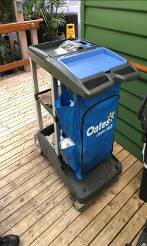 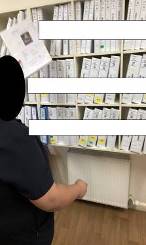 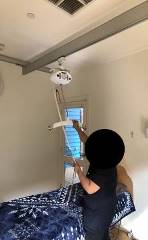 PCA TrolleyMedical file storage areaMedical file storage areaMedical file storage areaMedical file storage areaMedical file storage areaMedical file storage areaCeiling hoistCeiling hoist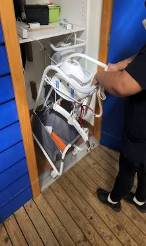 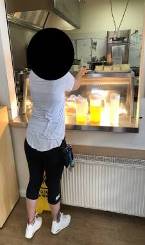 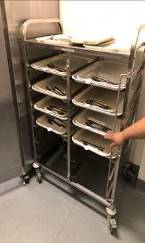 Hoist machine trolley in cupboardAssisting in meals areaAssisting in meals areaAssisting in meals areaAssisting in meals areaAssisting in meals areaAssisting in meals areaMeal traysMeal traysJob ActivityJob ActivityFrequencyFrequencyFrequencyCommentsCommentsCommentsCommentsCommentsJob ActivityJob ActivityO<33%F33-66%C>66%CommentsCommentsCommentsCommentsCommentsPhysical DemandsPhysical DemandsPhysical DemandsPhysical DemandsPhysical DemandsPhysical DemandsPhysical DemandsPhysical DemandsPhysical DemandsPhysical DemandsNeck movement: Neck movement: During resident interactions and assisting with ADLS.During resident interactions and assisting with ADLS.During resident interactions and assisting with ADLS.During resident interactions and assisting with ADLS.During resident interactions and assisting with ADLS.Trunk movement: Trunk movement: Transfers, showering, continence tasks, changing linen.Transfers, showering, continence tasks, changing linen.Transfers, showering, continence tasks, changing linen.Transfers, showering, continence tasks, changing linen.Transfers, showering, continence tasks, changing linen.Shoulder movement: above shoulder heightShoulder movement: above shoulder heightShoulder movement: below shoulder heightShoulder movement: below shoulder heightTransfers, showering, continence tasks, changing linen.Transfers, showering, continence tasks, changing linen.Transfers, showering, continence tasks, changing linen.Transfers, showering, continence tasks, changing linen.Transfers, showering, continence tasks, changing linen.Elbow movement: Elbow movement: During transfers, showering, continence tasks.During transfers, showering, continence tasks.During transfers, showering, continence tasks.During transfers, showering, continence tasks.During transfers, showering, continence tasks.Hand movement: Hand movement: During transfers, showering, continence tasks.During transfers, showering, continence tasks.During transfers, showering, continence tasks.During transfers, showering, continence tasks.During transfers, showering, continence tasks.Foot movement: Foot movement: Walk through facility, applying or releasing breaks.Walk through facility, applying or releasing breaks.Walk through facility, applying or releasing breaks.Walk through facility, applying or releasing breaks.Walk through facility, applying or releasing breaks.Standing: Standing: Bedside cleans, assist with feeds, dressing, showering. Bedside cleans, assist with feeds, dressing, showering. Bedside cleans, assist with feeds, dressing, showering. Bedside cleans, assist with feeds, dressing, showering. Bedside cleans, assist with feeds, dressing, showering. Sitting: Sitting: Feeding residents, observing feeds, documentation Feeding residents, observing feeds, documentation Feeding residents, observing feeds, documentation Feeding residents, observing feeds, documentation Feeding residents, observing feeds, documentation Walking:  Walking:  Required to walk around facility. Required to walk around facility. Required to walk around facility. Required to walk around facility. Required to walk around facility. Squatting / kneeling: Squatting / kneeling: Transfers, showers, dressing, linen change, continenceTransfers, showers, dressing, linen change, continenceTransfers, showers, dressing, linen change, continenceTransfers, showers, dressing, linen change, continenceTransfers, showers, dressing, linen change, continenceLifting: Lifting: Average weight: <5kg Average weight: <5kg May include linen, toiletries, clothing, continence aids, food items, food trays, gait aids.May include linen, toiletries, clothing, continence aids, food items, food trays, gait aids.May include linen, toiletries, clothing, continence aids, food items, food trays, gait aids.May include linen, toiletries, clothing, continence aids, food items, food trays, gait aids.May include linen, toiletries, clothing, continence aids, food items, food trays, gait aids.Maximum weight: 10-15kgMaximum weight: 10-15kgRelative weight of residents when providing assistance. Relative weight of residents when providing assistance. Relative weight of residents when providing assistance. Relative weight of residents when providing assistance. Relative weight of residents when providing assistance. Climbing / stairs: Climbing / stairs: Can avoid use of stairs by using lifts and ramps. Can avoid use of stairs by using lifts and ramps. Can avoid use of stairs by using lifts and ramps. Can avoid use of stairs by using lifts and ramps. Can avoid use of stairs by using lifts and ramps. Push / pull: Push / pull: Includes PCA trolley, linen trolleys, food trolleys, bins.Includes PCA trolley, linen trolleys, food trolleys, bins.Includes PCA trolley, linen trolleys, food trolleys, bins.Includes PCA trolley, linen trolleys, food trolleys, bins.Includes PCA trolley, linen trolleys, food trolleys, bins.Sensory: Sensory: To hear, touch and view residents to provide best care To hear, touch and view residents to provide best care To hear, touch and view residents to provide best care To hear, touch and view residents to provide best care To hear, touch and view residents to provide best care Psychological DemandsPsychological DemandsPsychological DemandsPsychological DemandsPsychological DemandsPsychological DemandsPsychological DemandsPsychological DemandsPsychological DemandsPsychological DemandsReading comprehensionReading comprehensionRead and comprehend medical documentation Read and comprehend medical documentation Read and comprehend medical documentation Read and comprehend medical documentation Read and comprehend medical documentation Oral comprehensionOral comprehensionUnderstand oral information from staff and residentsUnderstand oral information from staff and residentsUnderstand oral information from staff and residentsUnderstand oral information from staff and residentsUnderstand oral information from staff and residentsOral expressionOral expressionMust be able to verbally provide medical information from other care staff, and speak to residents to provide safe and effective care.Must be able to verbally provide medical information from other care staff, and speak to residents to provide safe and effective care.Must be able to verbally provide medical information from other care staff, and speak to residents to provide safe and effective care.Must be able to verbally provide medical information from other care staff, and speak to residents to provide safe and effective care.Must be able to verbally provide medical information from other care staff, and speak to residents to provide safe and effective care.WritingWritingMust be able to write medical documentationMust be able to write medical documentationMust be able to write medical documentationMust be able to write medical documentationMust be able to write medical documentationNumerical reasoningNumerical reasoningTo understand timings of medication and careTo understand timings of medication and careTo understand timings of medication and careTo understand timings of medication and careTo understand timings of medication and careCritical thinkingCritical thinkingRequired to problem solve when residents issues arise Required to problem solve when residents issues arise Required to problem solve when residents issues arise Required to problem solve when residents issues arise Required to problem solve when residents issues arise Attention to detailAttention to detailWhen assessing, interacting and providing care to residents, ensure errors avoided, provision of safe care When assessing, interacting and providing care to residents, ensure errors avoided, provision of safe care When assessing, interacting and providing care to residents, ensure errors avoided, provision of safe care When assessing, interacting and providing care to residents, ensure errors avoided, provision of safe care When assessing, interacting and providing care to residents, ensure errors avoided, provision of safe care Judgment and decision makingJudgment and decision makingRequired to problem solve when resident issues arise Required to problem solve when resident issues arise Required to problem solve when resident issues arise Required to problem solve when resident issues arise Required to problem solve when resident issues arise Active listeningActive listeningListen to residents, colleaguesListen to residents, colleaguesListen to residents, colleaguesListen to residents, colleaguesListen to residents, colleaguesMemoryMemoryTo recall actions taken throughout shift To recall actions taken throughout shift To recall actions taken throughout shift To recall actions taken throughout shift To recall actions taken throughout shift ConcentrationConcentrationTo ensure safe and effective care provision. To ensure safe and effective care provision. To ensure safe and effective care provision. To ensure safe and effective care provision. To ensure safe and effective care provision. Emotional DemandsEmotional DemandsEmotional DemandsEmotional DemandsEmotional DemandsEmotional DemandsEmotional DemandsEmotional DemandsEmotional DemandsEmotional DemandsSocial perceptivenessSocial perceptivenessRead social cues from residents and staff. Read social cues from residents and staff. Read social cues from residents and staff. Read social cues from residents and staff. Read social cues from residents and staff. Stress toleranceStress toleranceEnvironment may be high stress.Environment may be high stress.Environment may be high stress.Environment may be high stress.Environment may be high stress.PersuasionPersuasionMust be able to withstand and work with persuasion.Must be able to withstand and work with persuasion.Must be able to withstand and work with persuasion.Must be able to withstand and work with persuasion.Must be able to withstand and work with persuasion.Dealing with customersDealing with customersMust be able to deal with residents and their families. Must be able to deal with residents and their families. Must be able to deal with residents and their families. Must be able to deal with residents and their families. Must be able to deal with residents and their families. Resolving conflicts & negotiating with othersResolving conflicts & negotiating with othersMay assist with resolving conflict with residents.May assist with resolving conflict with residents.May assist with resolving conflict with residents.May assist with resolving conflict with residents.May assist with resolving conflict with residents.Deal with unpleasant or angry peopleDeal with unpleasant or angry peopleMay be required to deal with disgruntled residents. May be required to deal with disgruntled residents. May be required to deal with disgruntled residents. May be required to deal with disgruntled residents. May be required to deal with disgruntled residents. Work with work group or teamWork with work group or teamMust be able to work effectively alongside other staff.Must be able to work effectively alongside other staff.Must be able to work effectively alongside other staff.Must be able to work effectively alongside other staff.Must be able to work effectively alongside other staff.Role DemandsRole DemandsRole DemandsRole DemandsRole DemandsRole DemandsRole DemandsRole DemandsRole DemandsRole DemandsAdaptability and flexibilityAdaptability and flexibilityResponding to changing resident requestsResponding to changing resident requestsResponding to changing resident requestsResponding to changing resident requestsResponding to changing resident requestsTime pressureTime pressureWork under time pressure, ensure tasks completed.Work under time pressure, ensure tasks completed.Work under time pressure, ensure tasks completed.Work under time pressure, ensure tasks completed.Work under time pressure, ensure tasks completed.Time managementTime managementBe able to manage time and prioritize tasks.Be able to manage time and prioritize tasks.Be able to manage time and prioritize tasks.Be able to manage time and prioritize tasks.Be able to manage time and prioritize tasks.Coordinate and lead othersCoordinate and lead othersIf/when working alongside co-worker to provide careIf/when working alongside co-worker to provide careIf/when working alongside co-worker to provide careIf/when working alongside co-worker to provide careIf/when working alongside co-worker to provide careImpact of decisions on co-workers or company resultsImpact of decisions on co-workers or company resultsCare provided to residents impacts overall facility outcomes and success. Care provided to residents impacts overall facility outcomes and success. Care provided to residents impacts overall facility outcomes and success. Care provided to residents impacts overall facility outcomes and success. Care provided to residents impacts overall facility outcomes and success. Key DefinitionsKey DefinitionsKey DefinitionsKey DefinitionsTermDefinitionsDefinitionsDefinitionsPhysical Demands Physical Demands Physical Demands Physical Demands Sedentary WorkManual handling involving < 5kg occasionally or < 1kg frequently to lift, carry, push, pull or otherwise move objects. Sedentary work involves sitting most of the time, but may involve walking or standing for brief period of time. Jobs are Sedentary if walking and standing are required only occasionally and all other Sedentary criteria are met. Sedentary work may involve repetitive action (i.e. typing).Manual handling involving < 5kg occasionally or < 1kg frequently to lift, carry, push, pull or otherwise move objects. Sedentary work involves sitting most of the time, but may involve walking or standing for brief period of time. Jobs are Sedentary if walking and standing are required only occasionally and all other Sedentary criteria are met. Sedentary work may involve repetitive action (i.e. typing).Manual handling involving < 5kg occasionally or < 1kg frequently to lift, carry, push, pull or otherwise move objects. Sedentary work involves sitting most of the time, but may involve walking or standing for brief period of time. Jobs are Sedentary if walking and standing are required only occasionally and all other Sedentary criteria are met. Sedentary work may involve repetitive action (i.e. typing).Light WorkManual handling < 10kg of force occasionally, or < 5kg of force frequently, or a negligible amount of force constantly to move objects. Physical demand requirements are in excess of those for Sedentary work. Even though the weight lifted may be only a negligible amount, a job should be rated as Light Work:When it requires walking or standing to a significant degree: orWhen it requires sitting most of the time but entails pushing or pulling of arm or leg controlsWhen the job requires working at a production rate pace entailing the constant pushing or pulling of materials even though the weight of those materials is negligibleManual handling < 10kg of force occasionally, or < 5kg of force frequently, or a negligible amount of force constantly to move objects. Physical demand requirements are in excess of those for Sedentary work. Even though the weight lifted may be only a negligible amount, a job should be rated as Light Work:When it requires walking or standing to a significant degree: orWhen it requires sitting most of the time but entails pushing or pulling of arm or leg controlsWhen the job requires working at a production rate pace entailing the constant pushing or pulling of materials even though the weight of those materials is negligibleManual handling < 10kg of force occasionally, or < 5kg of force frequently, or a negligible amount of force constantly to move objects. Physical demand requirements are in excess of those for Sedentary work. Even though the weight lifted may be only a negligible amount, a job should be rated as Light Work:When it requires walking or standing to a significant degree: orWhen it requires sitting most of the time but entails pushing or pulling of arm or leg controlsWhen the job requires working at a production rate pace entailing the constant pushing or pulling of materials even though the weight of those materials is negligibleMedium WorkManual handling 10kg to 25kg occasionally, or 5kg to 10kg frequently, or up to 5kg constantly to move objects. Physical demand requirements are in excess of those for Light Work.Manual handling 10kg to 25kg occasionally, or 5kg to 10kg frequently, or up to 5kg constantly to move objects. Physical demand requirements are in excess of those for Light Work.Manual handling 10kg to 25kg occasionally, or 5kg to 10kg frequently, or up to 5kg constantly to move objects. Physical demand requirements are in excess of those for Light Work.Heavy WorkManual handling 25 to 50kg occasionally, or 10 to 25kg frequently, or 5 to 10kg constantly to move objects. Physical demand requirements are in excess of those required for medium work.Manual handling 25 to 50kg occasionally, or 10 to 25kg frequently, or 5 to 10kg constantly to move objects. Physical demand requirements are in excess of those required for medium work.Manual handling 25 to 50kg occasionally, or 10 to 25kg frequently, or 5 to 10kg constantly to move objects. Physical demand requirements are in excess of those required for medium work.Psychological DemandsPsychological DemandsPsychological DemandsPsychological DemandsLowestCognitive:< 3 cognitive demands in the frequent or constant on the frequency rating and / or < 5 occasional ratingsEmotional:< 3 emotional demands in the frequent or constant on the frequency ratingRole:< 2 role demands in the frequent or constant on the frequency ratingLightCognitive:Between 3 & 5 cognitive demands in the frequent or constant on the frequency rating and / or between 6-7 occasional ratingsEmotional:Between 3 & 4 emotional demands in the frequent or constant on the frequency ratingRole:2 role demands in the frequent or constant on the frequency ratingMediumCognitive:Between 6 & 8 cognitive demands in the frequent or constant on the frequency rating and / or 8-10 occasional ratingsEmotional:Between 5 & 6 emotional demands in the frequent or constant on the frequency ratingRole:3-4 role demands in the frequent or constant on the frequency ratingHighCognitive:>8 cognitive demands in the frequent or constant on the frequency rating and / or 11 plus occasional ratingsEmotional:> 6 emotional demands in the frequent or constant on the frequency ratingRole:5 role demands in the frequent or constant on the frequency rating